ΕΛΛΗΝΙΚΗ ΟΜΟΣΠΟΝΔΙΑ ΠΕΤΟΣΦΑΙΡΙΣΗΣΕΝΩΣΗ ΣΩΜΑΤΕΙΩΝ ΠΕΤΟΣΦΑΙΡΙΣΗΣ  ΠΕΛΟΠΟΝΝΗΣΟΥΓραφεία : ΑΝΤ. ΠΕΠΑΝΟΣ Κλειστό Κολυμβητήριο                                                    Πατρών-Κλάους 91-93  Τ.Κ. 26335 ΠΑΤΡΑ                                                                                                                      Τηλ.: 2610 270099 Fax: 2610 271245email: espep2010@gmail.com 	site: www.espep.com & www.espep.gr                                AΡΙΘ. ΠΡΩΤ. 238                                        ΠΑΤΡΑ 04/09/2019   ΠΡΟΓΡΑΜΜΑ ΑΓΩΝΩΝ Β΄ ΕΘΝΙΚΗΣ/ ΕΘΝΙΚΟΥ  ΠΕΡΙΦΕΡΕΙΑΚΟΥΠΡΩΤΑΘΛΗΜΑΤΟΣ ΑΝΔΡΩΝΑΓΩΝΙΣΤΙΚΗΣ ΠΕΡΙΟΔΟΥ 2019 – 2020Β ΄   ΟΜΙΛΟΣΠαρακαλούμε πολύ μέχρι Δευτέρα 9/9/2019 όπως δώσετε ώρεςΓια το Δ.Σ.Ο ΠΡΟΕΔΡΟΣ                                              Ο ΓΕΝ. ΓΡΑΜΜΑΤΕΑΣ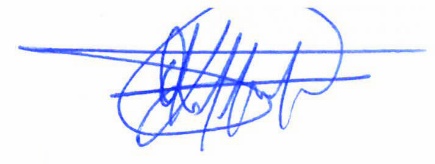 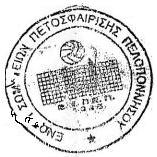 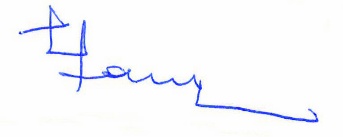 ΚΑΝΕΛΛΟΠΟΥΛΟΣ ΘΕΟΔΩΡΟΣ                                    ΜΑΚΡΗΣ ΜΙΧΑΛΗΣ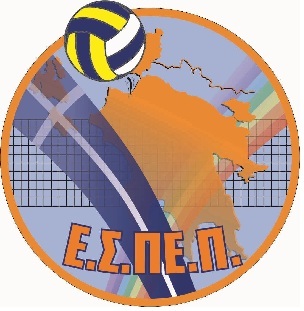 1ος Γύρος1ος Γύρος1ος Γύρος1ος Γύρος1ος Γύρος1ος Γύρος1ος Γύρος ΗΜΕΡΑΗΜΕΡ/ΝΙΑΓΗΠΕΔΟΩΡΑΣΥΝΑΝΤΗΣΗΣΥΝΑΝΤΗΣΗΣΥΝΑΝΤΗΣΗ1η Αγωνιστική1η ΑγωνιστικήΣΑΒΒΑΤΟ23/11/2019ΣΠΑΡΤΙΑΤΙΚΟΣ Γ.Σ. -ΡΕΠΟ ΣΑΒΒΑΤΟ23/11/2019ΕΡΜΙΟΝΙΔΑΣ Α.Ο.Π.Ε. ΕΡΜΙΟΝΙΔΑΣ -Α.Π.Ο.Δ.Β. ΑΙΟΛΟΣΣΑΒΒΑΤΟ23/11/2019ΑΡΓΟΥΣΓ.Σ. ΑΡΓΟΥΣ-ΑΡΑΤΟΣ 18932η Αγωνιστική2η ΑγωνιστικήΣΑΒΒΑΤΟ7/12/2019ΡΕΠΟ -ΑΡΑΤΟΣ 1893ΣΑΒΒΑΤΟ7/12/2019ΑΣΤΡΟΥΣ Α.Π.Ο.Δ.Β. ΑΙΟΛΟΣ-Γ.Σ. ΑΡΓΟΥΣΣΑΒΒΑΤΟ7/12/2019ΣΠΑΡΤΗΣΣΠΑΡΤΙΑΤΙΚΟΣ Γ.Σ. -Α.Ο.Π.Ε. ΕΡΜΙΟΝΙΔΑΣ 3η Αγωνιστική3η ΑγωνιστικήΣΑΒΒΑΤΟ14/12/2019Α.Ο.Π.Ε. ΕΡΜΙΟΝΙΔΑΣ -ΡΕΠΟ ΣΑΒΒΑΤΟ14/12/2019ΑΡΓΟΥΣΓ.Σ. ΑΡΓΟΥΣ-ΣΠΑΡΤΙΑΤΙΚΟΣ Γ.Σ. ΣΑΒΒΑΤΟ14/12/2019ΚΙΑΤΟΥΑΡΑΤΟΣ 1893-Α.Π.Ο.Δ.Β. ΑΙΟΛΟΣ4η Αγωνιστική4η ΑγωνιστικήΣΑΒΒΑΤΟ11/1/2020ΡΕΠΟ -Α.Π.Ο.Δ.Β. ΑΙΟΛΟΣΣΑΒΒΑΤΟ11/1/2020ΣΠΑΡΤΗΣΣΠΑΡΤΙΑΤΙΚΟΣ Γ.Σ. -ΑΡΑΤΟΣ 1893ΣΑΒΒΑΤΟ11/1/2020ΕΡΜΙΟΝΙΔΑΣ Α.Ο.Π.Ε. ΕΡΜΙΟΝΙΔΑΣ -Γ.Σ. ΑΡΓΟΥΣ5η Αγωνιστική5η ΑγωνιστικήΣΑΒΒΑΤΟ18/1/2020Γ.Σ. ΑΡΓΟΥΣ-ΡΕΠΟ ΣΑΒΒΑΤΟ18/1/2020ΚΙΑΤΟΥΑΡΑΤΟΣ 1893-Α.Ο.Π.Ε. ΕΡΜΙΟΝΙΔΑΣ ΣΑΒΒΑΤΟ18/1/2020ΑΣΤΡΟΥΣ Α.Π.Ο.Δ.Β. ΑΙΟΛΟΣ-ΣΠΑΡΤΙΑΤΙΚΟΣ Γ.Σ. 2ος Γύρος2ος Γύρος2ος Γύρος2ος Γύρος2ος Γύρος2ος Γύρος2ος ΓύροςΗΜΕΡΑΗΜΕΡ/ΝΙΑΓΗΠΕΔΟΩΡΑΣΥΝΑΝΤΗΣΗΣΥΝΑΝΤΗΣΗΣΥΝΑΝΤΗΣΗ6η Αγωνιστική6η ΑγωνιστικήΣΑΒΒΑΤΟ25/1/2020ΡΕΠΟ -ΣΠΑΡΤΙΑΤΙΚΟΣ Γ.Σ. ΣΑΒΒΑΤΟ25/1/2020ΑΣΤΡΟΥΣ Α.Π.Ο.Δ.Β. ΑΙΟΛΟΣ-Α.Ο.Π.Ε. ΕΡΜΙΟΝΙΔΑΣ ΣΑΒΒΑΤΟ25/1/2020ΚΙΑΤΟΥΑΡΑΤΟΣ 1893-Γ.Σ. ΑΡΓΟΥΣ7η Αγωνιστική7η ΑγωνιστικήΣΑΒΒΑΤΟ1/2/2020ΑΡΑΤΟΣ 1893-ΡΕΠΟ ΣΑΒΒΑΤΟ1/2/2020ΑΡΓΟΥΣΓ.Σ. ΑΡΓΟΥΣ-Α.Π.Ο.Δ.Β. ΑΙΟΛΟΣΣΑΒΒΑΤΟ1/2/2020ΕΡΜΙΟΝΙΔΑΣ Α.Ο.Π.Ε. ΕΡΜΙΟΝΙΔΑΣ -ΣΠΑΡΤΙΑΤΙΚΟΣ Γ.Σ. 8η Αγωνιστική8η ΑγωνιστικήΣΑΒΒΑΤΟ8/2/2020ΡΕΠΟ -Α.Ο.Π.Ε. ΕΡΜΙΟΝΙΔΑΣ ΣΑΒΒΑΤΟ8/2/2020ΣΠΑΡΤΗΣΣΠΑΡΤΙΑΤΙΚΟΣ Γ.Σ. -Γ.Σ. ΑΡΓΟΥΣΣΑΒΒΑΤΟ8/2/2020ΑΣΤΡΟΥΣ Α.Π.Ο.Δ.Β. ΑΙΟΛΟΣ-ΑΡΑΤΟΣ 18939η Αγωνιστική9η ΑγωνιστικήΣΑΒΒΑΤΟ15/2/2020Α.Π.Ο.Δ.Β. ΑΙΟΛΟΣ-ΡΕΠΟ ΣΑΒΒΑΤΟ15/2/2020ΚΙΑΤΟΥΑΡΑΤΟΣ 1893-ΣΠΑΡΤΙΑΤΙΚΟΣ Γ.Σ. ΣΑΒΒΑΤΟ15/2/2020ΑΡΓΟΥΣΓ.Σ. ΑΡΓΟΥΣ-Α.Ο.Π.Ε. ΕΡΜΙΟΝΙΔΑΣ 10η Αγωνιστική10η ΑγωνιστικήΣΑΒΒΑΤΟ22/2/2020ΡΕΠΟ -Γ.Σ. ΑΡΓΟΥΣΣΑΒΒΑΤΟ22/2/2020ΕΡΜΙΟΝΙΔΑΣ Α.Ο.Π.Ε. ΕΡΜΙΟΝΙΔΑΣ -ΑΡΑΤΟΣ 1893ΣΑΒΒΑΤΟ22/2/2020ΣΠΑΡΤΗΣΣΠΑΡΤΙΑΤΙΚΟΣ Γ.Σ. -Α.Π.Ο.Δ.Β. ΑΙΟΛΟΣ